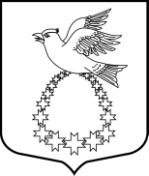 АДМИНИСТРАЦИЯ муниципального образования «Вистинское сельское поселение» муниципального образования   «Кингисеппский муниципальный  район»  Ленинградской области   ПОСТАНОВЛЕНИЕот  29 декабря 2021 г    № 230Об утверждении муниципальной программыМО «Вистинское сельское поселение» «Развитие культуры и спорта в МО   «Вистинское сельское поселение» на 2022-2024 годы»В соответствии с Федеральным законом от 06.10.2003г. №131-ФЗ «Об общих принципах организации местного самоуправления в Российской Федерации» (с изменениями и дополнениями), ст.179 Бюджетного Кодекса Российской Федерации ПОСТАНОВЛЯЮ:Утвердить муниципальную программу  МО «Вистинское сельское поселение» «Развитие культуры и спорта в МО «Вистинское сельское поселение» на 2022-2024 годы» согласно приложению.Настоящее постановление подлежит размещению  на официальном сайте администрации в сети Интернет и в средствах массовой информации        3. Постановление вступает в силу со дня его опубликования.Глава  администрации                                                              И.Н.СажинаОбщая характеристика ситуации, проблемы, приоритеты, пути решения и ожидаемый результат при реализации комплекса процессных мероприятий «Развитие культуры в муниципальном образовании на 2022-2024 годы» , муниципальной программы «Развитие культуры и  спорта в МО «Вистинское сельское поселение» на 2022-2024 годы»Общая характеристика.	Сфера культуры как часть социальной инфраструктуры, определяет качество жизни населения, оказывает непосредственное влияние на социально-экономические процессы, формирует культурный имидж  поселения в целом. Реализация государственной культурной политики и конституционного права граждан на доступ к культурным ценностям в МО «Вистинское сельское поселение» осуществляется следующими учреждениями:    Дом культуры – 2 (КДЦ),  библиотеки - 2,    музей Ижорской культуры -1.	Анализ деятельности учреждений культуры свидетельствует о стабильности  работы сельских культурно-досуговых  центров. Продолжается  целенаправленная работа по оптимизации деятельности  учреждений культуры к современным реалиям, укреплению материально-технической базы, повышению заработной платы, вовлечению  населения в клубные формирования и в культурно-досуговую деятельность, подбору новых  кадров.Проблемы.Основные существующие проблемы:- дефицит высококвалифицированных работников культуры в сельских учреждениях культуры; -    слабая материально-техническая база сельских культурно-досуговых  центров, отсутствие современного оборудования;-    низкий уровень исполнительского мастерства в коллективах художественной самодеятельности из-за отсутствия квалифицированных специалистов на селе;- отсутствие  транспортных средств в сельских КДЦ и библиотеках для организации нестационарного обслуживания населения дальних деревень.	Обозначенные выше проблемы определяют необходимость их обязательного решения программно-целевым методом в целях дальнейшего развития культуры в муниципальном образовании.	Разработка муниципальной программы позволит осуществить:- комплексное решение задач реализации муниципальной политики в области культуры в рамках широкого взаимодействия всех участников культурного процесса.Приоритеты.	На территории МО «Вистинское сельское поселение» определены следующие приоритеты развития культуры:- поддержка развития народного творчества и культурно-досуговой деятельности;-   выявление и поддержка творческих дарований среди детей МО «Вистинское сельское поселение» до 14 лет;- возрождение и сохранение национальных культурных традиций (исторических территорий, ремесел, народных традиций, фольклора) народов, населявших МО «Вистинское сельское поселение»;- сохранение исторического наследия. Содействие духовному и патриотическому воспитанию подрастающего поколения в целях формирования зрелого гражданского общества;-     развитие новых технологий в деятельности учреждений культуры;          -     международное творческое сотрудничество	.Основные цели и задачи.Цель подпрограммы: Создание условий по сохранению и развитию творческого потенциала населения МО «Вистинское сельское поселение»Задачи подпрограммы:Создание условий для организации и проведения культурно- массовых мероприятий. Создание условий для участия творческих коллективовМО «Вистинское сельское поселение» в мероприятиях различного уровня (областных,  региональных, общероссийских, международных) Планируемые результаты. Укрепление культурного пространства МО «Вистинское сельское поселение»;    Совершенствование организации и качества проведения, традиционных культурно-массовых,  фестивальных и конкурсных  мероприятий на высоком качественном уровне;      Сохранение количества мероприятий для творчески одаренных детей;      Сохранение и развитие  национальной  культуры;      Повышение творческой активности населения МО «Вистинское сельское поселение»;   Создание условий для доступности участия всего населения в культурной жизни, а также вовлеченности детей, молодежи, лиц пожилого возраста и людей с ограниченными возможностями в активную социокультурную деятельность;   Повышение  художественного и исполнительского  уровня самодеятельных коллективов и индивидуальных исполнителей, повышение профессионального мастерства  специалистов в сфере культуры.Общая характеристика ситуации, проблемы, приоритеты в сфере культуры и спорта в муниципальном образовании «Вистинское сельское поселение». Цели, задачи, пути решения и ожидаемый результат при реализации муниципальной программы «Развитие культуры и  спорта в МО «Вистинское сельское поселение» на 2022-2024 годы»Общая характеристика сферы культуры и спорта.Сфера культуры как часть социальной инфраструктуры, определяет качество жизни населения, оказывает непосредственное влияние на социально-экономические процессы, формирует культурный имидж  в целом. Реализация государственной культурной политики и конституционного права граждан на доступ к культурным ценностям в МО «Вистинское сельское поселение» осуществляется следующими учреждениями: Дом культуры  - 2,  библиотеки - 2, музей Ижорской культуры - 1.Анализ деятельности учреждений культуры  свидетельствует о стабильности  работы сельских культурно-досуговых  учреждений. Продолжалась  целенаправленная работа по оптимизации деятельности  учреждений культуры к современным реалиям, укреплению материально-технической базы, вовлечению  населения в клубные формирования, подбору новых  кадров. Приоритетные направления развития культуры на территории МО «Вистинское сельское поселение» остаются неизменными на протяжении нескольких лет:•	Поддержка развития народного творчества и культурно-досуговой деятельности.•	Выявление и поддержка творческих дарований среди детей МО «Вистинское сельское поселение» до 14 лет.•	Возрождение и сохранение национальных культурных традиций (исторических территорий, ремесел, народных традиций, фольклора) народов, населявших МО «Вистинское сельское поселение».•	Сохранение исторического наследия. Содействие духовному и патриотическому воспитанию подрастающего поколения в целях формирования зрелого гражданского общества.•	Повышение профессионального мастерства работников культуры и как следствие этого, повышение уровня проводимых культурно-массовых мероприятий•	Развитие новых технологий в деятельности учреждений культуры.•	Международное творческое сотрудничество.•	Организация библиотечного обслуживания, комплектование библиотечных фондов.Разработка муниципальной программы позволит осуществить:- комплексное решение задач реализации муниципальной политики в области культуры в рамках широкого взаимодействия всех участников культурного процесса;- поддержку инновационных проектов, использование современных управленческих, информационных и иных технологий в деятельности учреждений культуры;- совершенствование системы повышения творческой самореализации   специалистов путем творческого обмена опытом на районных фестивалях и конкурсах;- контроль над выполнением мероприятий «дорожной карты»;- формирование позитивного имиджа МО «Вистинское сельское поселение».              Физическая культура, являясь одной из граней общей культуры человека, его здорового образа жизни, во многом определяет поведение человека в учебе, на производстве, в быту, в общении, способствует решению социально-экономических, воспитательных и оздоровительных задач. Физическая культура и спорт - это развитие физических, эстетических и нравственных качеств человеческой личности, организация общественно-полезной деятельности, досуга населения, профилактика заболеваний, воспитание подрастающего поколения.В настоящее время имеется ряд проблем, влияющих на развитие физической культуры и массового спорта, требующих оперативного решения, в том числе:недостаточное привлечение населения к регулярным занятиям физической культурой;нехватка профессиональных тренерских кадров;низкий уровень пропаганды занятий физической культурой и спортом как основной составляющей здорового образа жизни.В рамках реализации программы приобретен физкультурно-оздоровительный комплекс площадью 723,1 кв.м. расположенного по адресу: Ленинградская область, Кингисеппский муниципальный район, дер. Вистино, ул. Школьная, д.12.Реализация данного мероприятия будет способствовать созданию условий для укрепления здоровья населения путем развития инфраструктуры сферы физической культуры и спорта, популяризации массового и профессионального спорта, приобщения населения к регулярным занятиям физической культурой и спортом.Цели муниципальной программы «Развитие культуры и спорта в МО «Вистинское сельское поселение» на 2022-2024 годы»1. Создание условий по сохранению и развитию творческого потенциала населения МО «Вистинское сельское поселение».                                      2. Создание необходимых условий для развития физической культуры и спорта в муниципальном образовании.                                                                         3.  Повышение уровня обеспеченности населения спортивными сооружениями, исходя из единовременной пропускной способности объектов спорта.Задачи муниципальной программы «Развитие культуры и спорта в МО «Вистинское сельское поселение» на 2022-2024 годы»1. Организация и проведение культурно - массовых мероприятий;                                                                                                                                   2. Участие творческих коллективов  МО «Вистинское сельское поселение» в мероприятиях различного уровня;                                                                                               3. Организация и проведение спортивно-массовых  мероприятий;4. Участие спортсменов в соревнованиях различного уровня. Основные мероприятия муниципальной программы «Развитие культуры и спорта  МО «Вистинское сельское поселение» на 2022 - 2024 годы» - это организация и проведение традиционных массовых и межрайонных мероприятий в сфере культуры и спорта, обеспечение участия делегаций (сборных, представителей) МО «Вистинское сельское поселение» в мероприятиях (фестивалях, соревнованиях) различного уровня. Комплекс процессных мероприятий «Развитие культуры и спорта в МО «Вистинское сельское поселение» на 2022-2024 годы»Для достижения целей муниципальной программы «Развитие культуры и спорта в МО «Вистинское сельское поселение» на 2022-2024 годы» будут реализованы следующие подпрограммы:«Развитие культуры в МО «Вистинское сельское поселение» на 2022-2024 годы»; «Развитие физической культуры и спорта в МО «Вистинское сельское поселение» на 2022-2024  годы»;«Ответственный за выполнение мероприятий данной подпрограммы – Администрация МО «Вистинское сельское поселение», МКУК КДЦ «Вистино», МКУК «Ижорский музей».Состав, форма и сроки представления отчетности о ходе реализации мероприятий муниципальной программы «Развитие культуры и спорта в МО «Вистинское сельское поселение» на 2022-2024 годы»       С целью контроля за реализацией ответственные за выполнение мероприятий подпрограмм муниципальной программы «Развитие культуры и спорта в МО «Вистинское сельское поселение» на 2022-2024 годы» предоставляют отчет по форме и в сроки, установленные порядком разработки, реализации и оценки эффективности муниципальных программ.УТВЕРЖДЕНАУТВЕРЖДЕНАУТВЕРЖДЕНАпостановлением администрациипостановлением администрациипостановлением администрацииМО «Вистинское сельское поселение»МО «Вистинское сельское поселение»МО «Вистинское сельское поселение»от 29 декабря 2021 года № 230от 29 декабря 2021 года № 230от 29 декабря 2021 года № 230  Паспорт муниципальной программыРазвитие культуры и  спорта в МО «Вистинское сельское поселение»  Паспорт муниципальной программыРазвитие культуры и  спорта в МО «Вистинское сельское поселение»  Паспорт муниципальной программыРазвитие культуры и  спорта в МО «Вистинское сельское поселение»  Паспорт муниципальной программыРазвитие культуры и  спорта в МО «Вистинское сельское поселение»  Паспорт муниципальной программыРазвитие культуры и  спорта в МО «Вистинское сельское поселение»Срок реализациимуниципальной программы2022 – 2024 годы2022 – 2024 годы2022 – 2024 годы2022 – 2024 годыОтветственный исполнительмуниципальной программыАдминистрация МО «Вистинское сельское поселение»Администрация МО «Вистинское сельское поселение»Администрация МО «Вистинское сельское поселение»Администрация МО «Вистинское сельское поселение»Участники (соисполнители) муниципальной программыМКУК «КДЦ  «Вистино»МКУК «Ижорский музей»МКУК «КДЦ  «Вистино»МКУК «Ижорский музей»МКУК «КДЦ  «Вистино»МКУК «Ижорский музей»МКУК «КДЦ  «Вистино»МКУК «Ижорский музей»Цели муниципальной программы1. Создание условий по сохранению и развитию творческого потенциала населения МО «Вистинское сельское поселение»;                                      2.Создание необходимых условий для развития физической культуры и спорта в поселении.           
3.  Повышение уровня обеспеченности населения спортивными сооружениями, исходя из единовременной пропускной способности объектов спорта.4.Сохранение и развитие культурно-досуговой, культурно-оздоровительной и библиотечно-информационной деятельности в поселении, 5. Сохранение и развитие накопленного культурного и духовного потенциала Вистинского сельского поселения1. Создание условий по сохранению и развитию творческого потенциала населения МО «Вистинское сельское поселение»;                                      2.Создание необходимых условий для развития физической культуры и спорта в поселении.           
3.  Повышение уровня обеспеченности населения спортивными сооружениями, исходя из единовременной пропускной способности объектов спорта.4.Сохранение и развитие культурно-досуговой, культурно-оздоровительной и библиотечно-информационной деятельности в поселении, 5. Сохранение и развитие накопленного культурного и духовного потенциала Вистинского сельского поселения1. Создание условий по сохранению и развитию творческого потенциала населения МО «Вистинское сельское поселение»;                                      2.Создание необходимых условий для развития физической культуры и спорта в поселении.           
3.  Повышение уровня обеспеченности населения спортивными сооружениями, исходя из единовременной пропускной способности объектов спорта.4.Сохранение и развитие культурно-досуговой, культурно-оздоровительной и библиотечно-информационной деятельности в поселении, 5. Сохранение и развитие накопленного культурного и духовного потенциала Вистинского сельского поселения1. Создание условий по сохранению и развитию творческого потенциала населения МО «Вистинское сельское поселение»;                                      2.Создание необходимых условий для развития физической культуры и спорта в поселении.           
3.  Повышение уровня обеспеченности населения спортивными сооружениями, исходя из единовременной пропускной способности объектов спорта.4.Сохранение и развитие культурно-досуговой, культурно-оздоровительной и библиотечно-информационной деятельности в поселении, 5. Сохранение и развитие накопленного культурного и духовного потенциала Вистинского сельского поселенияЗадачи муниципальной программы1. Организация и проведение культурно- массовых мероприятий.                                                                                                                                  2. Участие творческих коллективов МО «Вистинское сельское поселение» в мероприятиях различного уровня.    
3. Организация и проведение спортивно-массовых  мероприятий.
4.Участие спортсменов поселения в соревнованиях различного уровня. 
5. Обеспечение безопасных и комфортных условий для граждан на объектах физической культуры и спорта.6. Развитие физической культуры населения поселения, формирование у населения устойчивого интереса к регулярным занятиям физической культурой и спортом.7. Организация библиотечного, библиографического и информационного обслуживания, сохранение и пополнение библиотечных фондов.1. Организация и проведение культурно- массовых мероприятий.                                                                                                                                  2. Участие творческих коллективов МО «Вистинское сельское поселение» в мероприятиях различного уровня.    
3. Организация и проведение спортивно-массовых  мероприятий.
4.Участие спортсменов поселения в соревнованиях различного уровня. 
5. Обеспечение безопасных и комфортных условий для граждан на объектах физической культуры и спорта.6. Развитие физической культуры населения поселения, формирование у населения устойчивого интереса к регулярным занятиям физической культурой и спортом.7. Организация библиотечного, библиографического и информационного обслуживания, сохранение и пополнение библиотечных фондов.1. Организация и проведение культурно- массовых мероприятий.                                                                                                                                  2. Участие творческих коллективов МО «Вистинское сельское поселение» в мероприятиях различного уровня.    
3. Организация и проведение спортивно-массовых  мероприятий.
4.Участие спортсменов поселения в соревнованиях различного уровня. 
5. Обеспечение безопасных и комфортных условий для граждан на объектах физической культуры и спорта.6. Развитие физической культуры населения поселения, формирование у населения устойчивого интереса к регулярным занятиям физической культурой и спортом.7. Организация библиотечного, библиографического и информационного обслуживания, сохранение и пополнение библиотечных фондов.1. Организация и проведение культурно- массовых мероприятий.                                                                                                                                  2. Участие творческих коллективов МО «Вистинское сельское поселение» в мероприятиях различного уровня.    
3. Организация и проведение спортивно-массовых  мероприятий.
4.Участие спортсменов поселения в соревнованиях различного уровня. 
5. Обеспечение безопасных и комфортных условий для граждан на объектах физической культуры и спорта.6. Развитие физической культуры населения поселения, формирование у населения устойчивого интереса к регулярным занятиям физической культурой и спортом.7. Организация библиотечного, библиографического и информационного обслуживания, сохранение и пополнение библиотечных фондов.Ожидаемые (конечные) результаты реализации муниципальной программыКонечным результатом реализации является:-  удовлетворение потребностей населения Вистинского сельского поселения в библиотечных услугах, повышение их качества и доступности;- создание благоприятных условий для творческой деятельности и самореализации жителей поселения, разнообразие и доступность предлагаемых услуг и мероприятий в сфере культуры и спорта;- достижение установленных значений всех целевых показателей (индикаторов) муниципальной программы.Конечным результатом реализации является:-  удовлетворение потребностей населения Вистинского сельского поселения в библиотечных услугах, повышение их качества и доступности;- создание благоприятных условий для творческой деятельности и самореализации жителей поселения, разнообразие и доступность предлагаемых услуг и мероприятий в сфере культуры и спорта;- достижение установленных значений всех целевых показателей (индикаторов) муниципальной программы.Конечным результатом реализации является:-  удовлетворение потребностей населения Вистинского сельского поселения в библиотечных услугах, повышение их качества и доступности;- создание благоприятных условий для творческой деятельности и самореализации жителей поселения, разнообразие и доступность предлагаемых услуг и мероприятий в сфере культуры и спорта;- достижение установленных значений всех целевых показателей (индикаторов) муниципальной программы.Конечным результатом реализации является:-  удовлетворение потребностей населения Вистинского сельского поселения в библиотечных услугах, повышение их качества и доступности;- создание благоприятных условий для творческой деятельности и самореализации жителей поселения, разнообразие и доступность предлагаемых услуг и мероприятий в сфере культуры и спорта;- достижение установленных значений всех целевых показателей (индикаторов) муниципальной программы.Подпрограммы муниципальной программыРазвитие культуры в МО «Вистинское сельское поселение»Развитие физической культуры и спорта вМО «Вистинское сельское поселение»Развитие культуры в МО «Вистинское сельское поселение»Развитие физической культуры и спорта вМО «Вистинское сельское поселение»Развитие культуры в МО «Вистинское сельское поселение»Развитие физической культуры и спорта вМО «Вистинское сельское поселение»Развитие культуры в МО «Вистинское сельское поселение»Развитие физической культуры и спорта вМО «Вистинское сельское поселение»Проекты, реализуемые в рамках муниципальной программы----Комплекс процессных меро-приятий1.«Создание условий для развития деятельности  культуры» - Обеспечение деятельности домов культуры-Обеспечение деятельности библиотек-Обеспечение деятельности музеев - Организация и проведение мероприятий в сфере культуры- Дополнительные расходы местных бюджетов на сохранение целевых показателей повышения оплаты труда работников муниципальных учреждений культуры- Ремонт воинских захоронений- Мероприятия по охране окружающей среды (включая: дера-тизация противоклещевая детских площадок, борьбе с бор-щевиком Сосновского2. «Создание условий для развития физической культуры и спорта»-Обеспечение деятельности физической культуры и спорта1.«Создание условий для развития деятельности  культуры» - Обеспечение деятельности домов культуры-Обеспечение деятельности библиотек-Обеспечение деятельности музеев - Организация и проведение мероприятий в сфере культуры- Дополнительные расходы местных бюджетов на сохранение целевых показателей повышения оплаты труда работников муниципальных учреждений культуры- Ремонт воинских захоронений- Мероприятия по охране окружающей среды (включая: дера-тизация противоклещевая детских площадок, борьбе с бор-щевиком Сосновского2. «Создание условий для развития физической культуры и спорта»-Обеспечение деятельности физической культуры и спорта1.«Создание условий для развития деятельности  культуры» - Обеспечение деятельности домов культуры-Обеспечение деятельности библиотек-Обеспечение деятельности музеев - Организация и проведение мероприятий в сфере культуры- Дополнительные расходы местных бюджетов на сохранение целевых показателей повышения оплаты труда работников муниципальных учреждений культуры- Ремонт воинских захоронений- Мероприятия по охране окружающей среды (включая: дера-тизация противоклещевая детских площадок, борьбе с бор-щевиком Сосновского2. «Создание условий для развития физической культуры и спорта»-Обеспечение деятельности физической культуры и спорта1.«Создание условий для развития деятельности  культуры» - Обеспечение деятельности домов культуры-Обеспечение деятельности библиотек-Обеспечение деятельности музеев - Организация и проведение мероприятий в сфере культуры- Дополнительные расходы местных бюджетов на сохранение целевых показателей повышения оплаты труда работников муниципальных учреждений культуры- Ремонт воинских захоронений- Мероприятия по охране окружающей среды (включая: дера-тизация противоклещевая детских площадок, борьбе с бор-щевиком Сосновского2. «Создание условий для развития физической культуры и спорта»-Обеспечение деятельности физической культуры и спортаФинансовое обеспечение муниципальной программы-всего, в том числе по годам реализации, тыс. руб.Год реализацииМБОБФБФинансовое обеспечение муниципальной программы-всего, в том числе по годам реализации, тыс. руб.202217469,01821,00Финансовое обеспечение муниципальной программы-всего, в том числе по годам реализации, тыс. руб.202316786,100Финансовое обеспечение муниципальной программы-всего, в том числе по годам реализации, тыс. руб.202416786,100Финансовое обеспечение муниципальной программы-всего, в том числе по годам реализации, тыс. руб.Приложение  Приложение  к программе "Развитие культуры и спортав МО «Вистинское сельское поселение» на 2022-2024 годы"к программе "Развитие культуры и спортав МО «Вистинское сельское поселение» на 2022-2024 годы"к программе "Развитие культуры и спортав МО «Вистинское сельское поселение» на 2022-2024 годы"к программе "Развитие культуры и спортав МО «Вистинское сельское поселение» на 2022-2024 годы"Паспорт комплекса процессных мероприятийПаспорт комплекса процессных мероприятийПаспорт комплекса процессных мероприятийПаспорт комплекса процессных мероприятийПаспорт комплекса процессных мероприятийПаспорт комплекса процессных мероприятийПаспорт комплекса процессных мероприятийНаименование Развитие культуры в МО «Вистинское сельское поселение» на 2022-2024 годыРазвитие культуры в МО «Вистинское сельское поселение» на 2022-2024 годыРазвитие культуры в МО «Вистинское сельское поселение» на 2022-2024 годыРазвитие культуры в МО «Вистинское сельское поселение» на 2022-2024 годыРазвитие культуры в МО «Вистинское сельское поселение» на 2022-2024 годыРазвитие культуры в МО «Вистинское сельское поселение» на 2022-2024 годыЦель Создание условий по сохранению и развитию творческого потенциала населения МО «Вистинское сельское поселение»Создание условий по сохранению и развитию творческого потенциала населения МО «Вистинское сельское поселение»Создание условий по сохранению и развитию творческого потенциала населения МО «Вистинское сельское поселение»Создание условий по сохранению и развитию творческого потенциала населения МО «Вистинское сельское поселение»Создание условий по сохранению и развитию творческого потенциала населения МО «Вистинское сельское поселение»Создание условий по сохранению и развитию творческого потенциала населения МО «Вистинское сельское поселение»Муниципальный заказчик Администрация МО «Вистинское сельское поселение»Администрация МО «Вистинское сельское поселение»Администрация МО «Вистинское сельское поселение»Администрация МО «Вистинское сельское поселение»Администрация МО «Вистинское сельское поселение»Администрация МО «Вистинское сельское поселение»Задачи комплекса процессных мероприятий"Обеспечение деятельности учреждений культуры" 1. Организация и проведение культурно- массовых мероприятий                                                                                                                                   2. Участие творческих коллективов МО «Вистинское сельское поселение» в мероприятиях различного уровня "Обеспечение деятельности учреждений культуры" 1. Организация и проведение культурно- массовых мероприятий                                                                                                                                   2. Участие творческих коллективов МО «Вистинское сельское поселение» в мероприятиях различного уровня "Обеспечение деятельности учреждений культуры" 1. Организация и проведение культурно- массовых мероприятий                                                                                                                                   2. Участие творческих коллективов МО «Вистинское сельское поселение» в мероприятиях различного уровня "Обеспечение деятельности учреждений культуры" 1. Организация и проведение культурно- массовых мероприятий                                                                                                                                   2. Участие творческих коллективов МО «Вистинское сельское поселение» в мероприятиях различного уровня "Обеспечение деятельности учреждений культуры" 1. Организация и проведение культурно- массовых мероприятий                                                                                                                                   2. Участие творческих коллективов МО «Вистинское сельское поселение» в мероприятиях различного уровня "Обеспечение деятельности учреждений культуры" 1. Организация и проведение культурно- массовых мероприятий                                                                                                                                   2. Участие творческих коллективов МО «Вистинское сельское поселение» в мероприятиях различного уровня Сроки реализации комплекса процессных мероприятий2022-20242022-20242022-20242022-20242022-20242022-2024Источники финансирования, в том числе по годам:Источник финансированияРасходы (тыс. рублей)Расходы (тыс. рублей)Расходы (тыс. рублей)Расходы (тыс. рублей)Расходы (тыс. рублей)Источники финансирования, в том числе по годам:Источник финансирования2022 год2023 год2024 годИтогоИтогоИсточники финансирования, в том числе по годам:Всего:15058,712603,912603,938425,538425,5Источники финансирования, в том числе по годам:в том числе:15058,712603,912603,938425,538425,5Источники финансирования, в том числе по годам:Средства бюджета МО «Вистинское сельское поселение»13217,712603,912603,938425,538425,5Источники финансирования, в том числе по годам:Средства бюджета МО "Кингисеппский муниципальный район"Источники финансирования, в том числе по годам:Средства федерального бюджетаИсточники финансирования, в том числе по годам:Средства бюджета Ленинградской области1841,0Источники финансирования, в том числе по годам:Внебюджетные источникиПланируемые результаты реализации комплекса процессных мероприятий1. Совершенствование организации и качества проведения  традиционных культурно-массовых,  фестивальных и конкурсных  мероприятий;   
2. Сохранение количества мероприятий для творчески одаренных детей;                     
3. Сохранение и развитие  национальной  культуры;                                                              4. Повышение творческой активности населения МО «Вистинское сельское поселение»;                   
5. Создание условий для доступности участия всего населения в культурной жизни, а также вовлеченности детей, молодежи, лиц пожилого возраста и людей с ограниченными возможностями в активную социокультурную деятельность;     
6. Повышение  художественного и исполнительского  уровня самодеятельных коллективов и индивидуальных исполнителей,                                                                       7. Повышение профессионального мастерства  специалистов в сфере культуры1. Совершенствование организации и качества проведения  традиционных культурно-массовых,  фестивальных и конкурсных  мероприятий;   
2. Сохранение количества мероприятий для творчески одаренных детей;                     
3. Сохранение и развитие  национальной  культуры;                                                              4. Повышение творческой активности населения МО «Вистинское сельское поселение»;                   
5. Создание условий для доступности участия всего населения в культурной жизни, а также вовлеченности детей, молодежи, лиц пожилого возраста и людей с ограниченными возможностями в активную социокультурную деятельность;     
6. Повышение  художественного и исполнительского  уровня самодеятельных коллективов и индивидуальных исполнителей,                                                                       7. Повышение профессионального мастерства  специалистов в сфере культуры1. Совершенствование организации и качества проведения  традиционных культурно-массовых,  фестивальных и конкурсных  мероприятий;   
2. Сохранение количества мероприятий для творчески одаренных детей;                     
3. Сохранение и развитие  национальной  культуры;                                                              4. Повышение творческой активности населения МО «Вистинское сельское поселение»;                   
5. Создание условий для доступности участия всего населения в культурной жизни, а также вовлеченности детей, молодежи, лиц пожилого возраста и людей с ограниченными возможностями в активную социокультурную деятельность;     
6. Повышение  художественного и исполнительского  уровня самодеятельных коллективов и индивидуальных исполнителей,                                                                       7. Повышение профессионального мастерства  специалистов в сфере культуры1. Совершенствование организации и качества проведения  традиционных культурно-массовых,  фестивальных и конкурсных  мероприятий;   
2. Сохранение количества мероприятий для творчески одаренных детей;                     
3. Сохранение и развитие  национальной  культуры;                                                              4. Повышение творческой активности населения МО «Вистинское сельское поселение»;                   
5. Создание условий для доступности участия всего населения в культурной жизни, а также вовлеченности детей, молодежи, лиц пожилого возраста и людей с ограниченными возможностями в активную социокультурную деятельность;     
6. Повышение  художественного и исполнительского  уровня самодеятельных коллективов и индивидуальных исполнителей,                                                                       7. Повышение профессионального мастерства  специалистов в сфере культуры1. Совершенствование организации и качества проведения  традиционных культурно-массовых,  фестивальных и конкурсных  мероприятий;   
2. Сохранение количества мероприятий для творчески одаренных детей;                     
3. Сохранение и развитие  национальной  культуры;                                                              4. Повышение творческой активности населения МО «Вистинское сельское поселение»;                   
5. Создание условий для доступности участия всего населения в культурной жизни, а также вовлеченности детей, молодежи, лиц пожилого возраста и людей с ограниченными возможностями в активную социокультурную деятельность;     
6. Повышение  художественного и исполнительского  уровня самодеятельных коллективов и индивидуальных исполнителей,                                                                       7. Повышение профессионального мастерства  специалистов в сфере культуры1. Совершенствование организации и качества проведения  традиционных культурно-массовых,  фестивальных и конкурсных  мероприятий;   
2. Сохранение количества мероприятий для творчески одаренных детей;                     
3. Сохранение и развитие  национальной  культуры;                                                              4. Повышение творческой активности населения МО «Вистинское сельское поселение»;                   
5. Создание условий для доступности участия всего населения в культурной жизни, а также вовлеченности детей, молодежи, лиц пожилого возраста и людей с ограниченными возможностями в активную социокультурную деятельность;     
6. Повышение  художественного и исполнительского  уровня самодеятельных коллективов и индивидуальных исполнителей,                                                                       7. Повышение профессионального мастерства  специалистов в сфере культурыПриложение Приложение Приложение Приложение к программе "Развитие культуры и спорта в МО «Вистинское сельское поселение» на 2022-2024 годы"к программе "Развитие культуры и спорта в МО «Вистинское сельское поселение» на 2022-2024 годы"к программе "Развитие культуры и спорта в МО «Вистинское сельское поселение» на 2022-2024 годы"к программе "Развитие культуры и спорта в МО «Вистинское сельское поселение» на 2022-2024 годы"Паспорт комплекса процессных мероприятийПаспорт комплекса процессных мероприятийПаспорт комплекса процессных мероприятийПаспорт комплекса процессных мероприятийПаспорт комплекса процессных мероприятийПаспорт комплекса процессных мероприятийНаименование Развитие физической культуры и спорта в МО «Вистинское сельское поселение» на 2022- 2024 годыРазвитие физической культуры и спорта в МО «Вистинское сельское поселение» на 2022- 2024 годыРазвитие физической культуры и спорта в МО «Вистинское сельское поселение» на 2022- 2024 годыРазвитие физической культуры и спорта в МО «Вистинское сельское поселение» на 2022- 2024 годыРазвитие физической культуры и спорта в МО «Вистинское сельское поселение» на 2022- 2024 годыЦель Создание необходимых условий для развития физической культуры и спорта в муниципальном районеСоздание необходимых условий для развития физической культуры и спорта в муниципальном районеСоздание необходимых условий для развития физической культуры и спорта в муниципальном районеСоздание необходимых условий для развития физической культуры и спорта в муниципальном районеСоздание необходимых условий для развития физической культуры и спорта в муниципальном районеМуниципальный заказчик Администрация МО «Вистинское сельское поселение»Администрация МО «Вистинское сельское поселение»Администрация МО «Вистинское сельское поселение»Администрация МО «Вистинское сельское поселение»Администрация МО «Вистинское сельское поселение»Задачи комплекса процессных мероприятий"Обеспечение деятельности объектов физической культуры" 1. Организация и проведение спортивно-массовых  мероприятий;
2.Участие спортсменов в соревнованиях различного уровня"Обеспечение деятельности объектов физической культуры" 1. Организация и проведение спортивно-массовых  мероприятий;
2.Участие спортсменов в соревнованиях различного уровня"Обеспечение деятельности объектов физической культуры" 1. Организация и проведение спортивно-массовых  мероприятий;
2.Участие спортсменов в соревнованиях различного уровня"Обеспечение деятельности объектов физической культуры" 1. Организация и проведение спортивно-массовых  мероприятий;
2.Участие спортсменов в соревнованиях различного уровня"Обеспечение деятельности объектов физической культуры" 1. Организация и проведение спортивно-массовых  мероприятий;
2.Участие спортсменов в соревнованиях различного уровняСроки реализации подпрограммы2022-2024 годы2022-2024 годы2022-2024 годы2022-2024 годы2022-2024 годыИсточники финансирования , в том числе по годам:Источник финансированияРасходы (тыс. рублей)Расходы (тыс. рублей)Расходы (тыс. рублей)Расходы (тыс. рублей)Источники финансирования , в том числе по годам:Источник финансирования2021 год2022 год2023 годИтогоИсточники финансирования , в том числе по годам:Всего:4 252,04 262,04 262,012 776,0Источники финансирования , в том числе по годам:в том числе:4 252,04 262,04 262,012 776,0Источники финансирования , в том числе по годам:Средства бюджета МО «Вистинское сельское поселение»4 252,04 262,04 262,012 776,0Источники финансирования , в том числе по годам:Средства бюджета МО "Кингисеппский муниципальный район"Источники финансирования , в том числе по годам:Средства федерального бюджетаИсточники финансирования , в том числе по годам:Средства бюджета Ленинградской областиИсточники финансирования , в том числе по годам:Внебюджетные источникиПланируемые результаты реализации комплекса процессных мероприятий 1. Увеличение количества жителей МО «Вистинское сельское поселение», занимающихся физической культурой и спортом; 
2. Увеличение количества подростков и молодёжи, занимающихся физической культурой и спортом;
3. Увеличение количества и качества проводимых физкультурно-оздоровительных и спортивно-массовых мероприятий.
4. Повышение профессионального мастерства  специалистов в сфере физической культуры 1. Увеличение количества жителей МО «Вистинское сельское поселение», занимающихся физической культурой и спортом; 
2. Увеличение количества подростков и молодёжи, занимающихся физической культурой и спортом;
3. Увеличение количества и качества проводимых физкультурно-оздоровительных и спортивно-массовых мероприятий.
4. Повышение профессионального мастерства  специалистов в сфере физической культуры 1. Увеличение количества жителей МО «Вистинское сельское поселение», занимающихся физической культурой и спортом; 
2. Увеличение количества подростков и молодёжи, занимающихся физической культурой и спортом;
3. Увеличение количества и качества проводимых физкультурно-оздоровительных и спортивно-массовых мероприятий.
4. Повышение профессионального мастерства  специалистов в сфере физической культуры 1. Увеличение количества жителей МО «Вистинское сельское поселение», занимающихся физической культурой и спортом; 
2. Увеличение количества подростков и молодёжи, занимающихся физической культурой и спортом;
3. Увеличение количества и качества проводимых физкультурно-оздоровительных и спортивно-массовых мероприятий.
4. Повышение профессионального мастерства  специалистов в сфере физической культуры 1. Увеличение количества жителей МО «Вистинское сельское поселение», занимающихся физической культурой и спортом; 
2. Увеличение количества подростков и молодёжи, занимающихся физической культурой и спортом;
3. Увеличение количества и качества проводимых физкультурно-оздоровительных и спортивно-массовых мероприятий.
4. Повышение профессионального мастерства  специалистов в сфере физической культуры